Тугушева Эльмира Ряшитовнаучитель математики (учитель-практикант)МОУ СОШ № 70  г. Саратова,Саратов, 2015 годПлан-конспект урока математики В 7 классе по теме СЛОЖЕНИЕ И ВЫЧИТАНИЕ ОБЫКНОВЕННЫХ  ДРОБЕЙУчитель  			Тугушева Эльмира РяшитовнаПредмет 			алгебра 	7 классАвторы учебника 	И.И.Зубарева. (математика 5 класс. Учеб. для уч-ся общеобразоват. учреждений / И.И.Зубарева, А.Г. Мордковича. – 9-е изд., стер. – М. : Мнемозина,2009)Тема урока		Сложение и вычитание обыкновенных дробейТип урока 			урок  повторение материалаЦель урока    	          закрепить и проверить умение детей решать примеры,             решать и оформлять задачи на сложение и вычитание                                                        обыкновенных дробейЗадачи:  образовательные: 	добиться полного усвоения понятий: многочлен, стандартный вид многочлена;		самостоятельное  освоение правил сложения и вычитания многочленов;развивающие: 	          развивать внимание, речь. Ход урокаОрганизационный момент-1 минута-Здравствуйте, ребята! Садитесь! Как ваше настроение? Все готовы к уроку? Сейчас я раздам вам смайлы и в конце урока мы посмотрим у кого какое настроение. И так готовы? Записываем число, классная работа, тема сложение и вычитание обыкновенных дробей. Сегодня мы с вами закрепим знания по данной теме.Базовое повторение-фронтальный опрос-5 минут 1) Из чего состоит дробь//Числитель и знаменатель2)Что показывает числитель и знаменатель дроби?//Знаменатель дроби показывает на сколько равных долей делят, а числитель – сколько таких долей взято.
3) Какие бывают дроби?//Правильные, неправильные.5) Какие дроби называются правильными, а какие неправильными?(Дроби, в которых числитель меньше знаменателя, называют правильными. Дроби, в которых числитель больше знаменателя или равен ему, называют неправильными.)6) Какие операции вы можете выполнять с дробями? //Сравнивать, складывать, вычитать 7)Какие обыкновенные дроби мы умеем складывать?//Дроби с одинаковыми и разными знаменателями.8)Как сложить дроби с одинаковыми знаменателями?.//Чтобы сложить две дроби с одинаковыми знаменателями, надо сложить их числители, а знаменатель оставить без изменения.9)Что нужно сделать, чтобы из одной дроби вычесть другую дробь? Чтобы вычесть дроби с одинаковыми знаменателями, надо из числителя уменьшаемого вычесть числитель вычитаемого, а знаменатель оставить без изменения.10) Что необходимо сделать  , чтобы сложить дроби с разными знаменателями?// Чтобы выполнить сложение и вычитание дробей с разными знаменателями, надо привести дроби к общему знаменателю, найдя дополнительные множители. Выполнить сложение и вычитание обыкновенных дробей уже с одинаковыми знаменателями.-– письменная работа – 5 минутпроверка домашнего задания		самостоятельное выполнениеВызываются к доске 4 человека		 учитель пишет на доскедля демонстрации результатов 		Вычислите: домашней работы		                       Решение задач-15 минутНа доске пишутся задания:Выполните действия:-комментированный ответ у доскиРешите цепочку примеров(самостоятельно с последующей проверкой, кто первый решит, выходит к доске)              += * - = * += * += * - =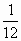 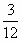 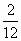 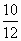 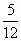 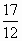          3)Решите задачу: Из бочки вылили сначала 1/2 находившейся в ней воды, потом 1/3, 1/15 и 1/10. Какую часть воды вылили? - комментированный ответ у доски- комментированный ответ у доскиФизминутка-2минутыА теперь, ребята встали,
Быстро руки вверх подняли. 
Повернулись влево, вправо,
Тихо сели, вновь за дело.Контроль знаний-15 минутСамостоятельная работа нацелена на усвоение учащимися материала по указанной теме и контроль за усвоением со стороны учителя.Первое и третье задание позволяет учащимся усвоить правило сложение/вычитание  дробей с разными/одинаковыми знаменателями.Второе задание позволяет усвоить:Правила сложения/вычитание  обыкновенных дробейПовторить правило решение уравнений на сложение и вычитаниеВариант 1 (Сложение и вычитание обыкновенных дробей)1.Найдите значение  выражения          а)                                                                б)                                                                   в)                                                            г)2.Решите уравнения а) б)3. В библиотеку сделали закупку учебников, всех учебников- математика;  - русский язык; остальная часть приходится на историю. Какая часть учебников приходится на историю???Вариант 2(Сложение и вычитание обыкновенных дробей)1.Найдите значение  выражения          а) б)в) -г) 2.Решите уравнения а) б)3.  В столовую завезли булочки:  их количества с творогом;  – с мясом, остальные с повидлом. Какая часть булочек с повидлом?Итого урока – 2 минуты.          – Рефлексия: Понравился ли тебе урок?             Что не понравилось на уроке?            Оцените свое настроение. Поднимите смайлик.            Теперь мы с вами можем посчитать, сколько всего смайлов и каких  в классе.– Результативный урок: оценить работу учеников, работавших у доски и самостоятельную работу учащихся.– Домашнее задание:  решить № 460,№463